Local History and Genealogy ResourcesLicking County Library (Downtown Newark)(Updated: Jun. 2022)Atlases and Maps:Historical atlases pertaining to Ohio and Licking County are kept on the Ohio Reference Shelf or in the Archive Room.  A collection of twentieth-century maps pertinent to Licking County and surrounding regions of Ohio are available in the Map Case on the second floor.  More maps can be found in the “Map” folders of the Vertical Files.  For a full list of holdings see pages 5-7. Please ask at the Reference Desk for assistance.Locations: Ohio Reference Shelf, Map Case and Archive Room, Second FloorCemetery Records:Indexes conducted by the Johnstown Genealogy Society in 1970, covering each township in Licking County, and Cedar Hill Cemetery in Newark.  Microfilm copies of internment records from Cedar Hill (1850-1971), Wilson and Evans (1909-1971, 1901-1970) and Maple Grove (19th century) are also available.Locations: Info Commons and Ohio Reference Shelf, Second FloorCensus, Census Indexes, and Tax Records:Microfilm copies of the census are available for Licking County from 1820-1880 and 1900-1920.  Indexes are available for Ohio only.  Digital copies of the Census are accessible through the Licking County Library website, via Ancestry.com: Library Edition and available for patrons researching at the library.  For use at home, patrons can utilize HeritageQuest Online, also through the Library’s website.  Tax Records for Licking County are available on microfilm for 1806, 1810, 1816, and 1826.  Locations: Info Commons and Ohio Reference Shelf, Second FloorCity and County Directories and Telephone Directories:Directories for the city of Newark are available from 1858 to the present with some gaps. Digital copies of Newark's directories for select years are accessible on microfilm and digitally through the Licking County Library website, via Ancestry.com: Library Edition and available for patrons researching at the library. For use at home, patrons can utilize HeritageQuest Online, also through the Library’s website.  Directories for rural Licking County, Franklin County and other localities are available for a select number of years. More recent Newark telephone directories are available from 1959 to the present.  For a full list of holdings see pages 8-9. Locations: Info Commons, Ohio Reference Shelf and Archive Room, Second FloorCourt Records:Early county court records—marriage and death records, court records, wills and inventories, bills of sale, immigration and naturalization, and other legal topics—can be found in our microfilm collection in Info Commons.  Indexes for marriage records can be found on the Ohio Reference Shelf. For a full list of holdings see page 10-11. Locations: Info Commons, Ohio Reference Shelf and Archive Room, Second FloorFamily Histories:The Library possesses over 60 family histories, bound or in folders, and available upon request at the reference desk.  For a full list of holdings see pages 12-14.  Please ask at the Reference Desk for assistance.Location: Archive Room, Second FloorLocal Histories:Local histories pertinent to places, people, institutions and events associated with Licking County can be found in the Library’s collection.  Most volumes are non-circulating reference, though a number are available for circulation in the open stacks.  For a select list of holdings see pages 15-16.  Locations: Ohio Reference Shelf and Nonfiction Stacks, Second FloorMarriage Indexes:	Early marriage record indexes are available on microfilm and as bound volumes.Locations: Info Commons, Ohio Shelf and Archive Room, Second FloorMilitary Rosters:Rosters of Ohio soldiers in the American Revolution, War of 1812, Civil War, Spanish-American War, and World War I are available on the Ohio Reference Shelf and in the Archive Room.  The index for the Civil War Roster is on microfilm at Info Commons.  Locations: Ohio Reference Shelf, Info Commons and Archive Room, Second FloorMiscellaneous Collections:Collections of records, artifacts, scrapbooks, and images of Licking County’s past.  Highlights include the William Davis files and the Licking County Library files.  For a partial list of holdings see page 17. Please ask at the Reference Desk for assistance.Location: Archive Room and Outreach and Programming Services Office, First and Second FloorsNewspapers:The collections of Newark and Licking County newspapers on microfilm include select issues of the following publications: Newark Advocate, Ace News (Heath, Ohio), Heath Refinery News, Hebron Newspapers, Johnstown Independent, Licking Countian, Newark American Tribune, Newark Express, Newark Leader, Newark Weekly American, and the Utica Herald.  Other newspapers from the nineteenth and early twentieth century are also available in shorter runs.  For a full list of holdings see page 18. Extant issues of the Johnstown Independent from Johnstown, Ohio are available digitally though the Mary E. Babcock digital archives. The Library also provides access to local, regional and national newspapers through four databases accessible through the Licking County Library website: the Newark Advocate website, NewsBank, Newspaper Archive, and Newspaper Source.  All digital databases can be located under the “Learning Tools” tab of the website.When researching topics in the Newark Advocate, the availability of the paper in various formats depends on the dates for the search.  Reference this helpful chart below to find the correct tool for your search:Location: Info Commons, Second FloorObituaries (Parkinson):A collection of obituaries relative to Licking County from 1927 through 1953 are available in the Archive Room.  An index exists for the names of those whose obituaries can be found in this collection.  Please ask at the Reference Desk for assistance.Location: Archive Room, Second FloorOhio Surname Index: An index on sixty-four rolls of microfilm of the materials available on surnames at the Ohio Historical Connection. 1928-1936.Location: Info Commons, Second FloorParkinson Papers:A collection of genealogical notes, correspondence and photographs compiled by John Webb Parkinson, a Licking County genealogist, in the 1920s, 30s and 40s.  Individual folders exist for more than one hundred surnames that include Licking County and surrounding counties.  The first set of files are introductory materials about the Parkinson family and the collection, followed by general topics, alphabetically.  Second are the listed surnames as they appear on the original folders, some containing several names.  Within the Parkinson surname, first are surname-only folders alphabetically by state or country, then multiple surname folders, and lastly, those with given names.  For a full list of holdings see pages 19-21. Please ask at the Reference Desk for assistance.Location: Archive Room, Second FloorPhotograph and Postcard Collection:The library possesses a number of photographs and postcards of people, places, and subjects related to Licking County.  This collection is currently undergoing organization.  Please ask at the Reference Desk about access.Location: Outreach and Programming Services Office, First FloorSanborn Fire Insurance Maps:One Roll of microfilm on Newark, Ohio covering 1884, 1889, 1893, 1899, 1905, 1912, and 1920.  The earliest three maps include Granville, Ohio.  A database of Ohio Sanborn Maps is available online through Ohio Web Library and the Licking County Library website.Locations: Info Commons, Second FloorVertical Files:Collection of newspaper articles, notices, essays, and other media on specific topics related to Licking County history.  For a full list of holdings see pages 23-32. Please ask at the Reference Desk for assistance.Location: Ohio Reference Shelf, Second FloorYearbooks:The library catalog contains yearbooks from certain schools in Licking County.  The most complete run of yearbooks is that of Newark High School’s Reveille, and only select years are available for other schools. Newark High School yearbooks from 1950-2012 are also available as searchable pdf files for patrons at the downtown branch.  For a full list of holdings see page 32. Please ask at the Reference Desk for assistance.Locations: Ohio Reference Shelf and Archive Room, Second FloorAtlases and MapsHistoric Atlases:1875 history of Licking County, Ohio: plus new indexes.	OH Ref 977.154 Ev v.1975Adapted from the 1875 Atlas of Licking County by L. H. Everts. (1875)1992 Licking County, Ohio, Atlas: a combined reprint of 1847 and 			OH Ref 977.154 Li1854 wall maps and 1866 and 1875 atlases.  Historical Atlas of Licking County Ohio, 1875Archaeological Atlas of Ohio (1914)							OH Ref 912.771 MiAtlas of Licking Co., Ohio, combination atlas. 						OH Ref 977.154 AtAtlas of Licking Co., Ohio: from actual surveys by and under				OH Ref 977.1 Beers 1866the direction of F. W. Beers… (1866)Combination Atlas Map of Licking County, Ohio, compiled, drawn 			OH Ref 977.154 Coand published from personal examinations and survey by L.H. Everts (1875)The Complete City Maps of Ohio								OH Ref 912 Co 1991Ohio Atlas of Historical County Boundaries						OH Ref 911.09Topographical Atlas of Ohio and the United States (1872)				OH Ref 912.771 WaMap Case:Drawer 1Topographic Maps 1909-1915, reprinted 1942 (Licking, Knox, Fairfield, Perry, Hocking Counties)Drawer 2 Topographic Maps 1958-1966 (Licking, Knox, Fairfield, Perry, Franklin Counties)Drawer 3ODOT maps (Licking, Knox, Fairfield, Perry, Franklin Counties)1910 State of Ohio Highway MapDrawer 4 Earthquake and Epicenter map of OhioGround Water Maps (Coshocton, Fairfield, Franklin, Perry, Delaware, Muskingum)Map of Ohio, from Colton’s Atlas of the World 1857Map of Ohio’s counties, townships, and county seats (2002)Map of Ohio (1927)Map of U.S Population Density (2002) Motor Publicity Bureau, Ohio and Licking County, c. 1930Ohio County Map Atlas (1985-1986)The Ohio-Erie Canal map and brochure, 1982U.S. Road MapsDrawer  5Artist’s Rendering of Granville 1805-1860Artist’s Rendering of Newark, 1808 (1941) “Sicard Map”Business Map of Newark, 1902Business Map of Newark, 1902 (copy)Commemorative Canal Tour Guide and Program, Jul. 4, 1975Etna Township, 1875 (cut from 1875 atlas)Industrial Survey of Newark, Licking Co. OH – 1908, “1917”Industrial Survey of Newark, Licking Co. OH – 1908, “1917” (copy)Licking Cemetery, Union Twp, Nov. 16 1953 (copy 2004)Licking Co. Geological Survey, 1909Licking Co. Glacial map Licking Co. Groundwater, 1982Licking Co. Highway Map, 1916Licking Co. Highway Map, 1924Licking Co. Highway Map, 1932Licking Co. Highway Map, 1936Licking Co. Highway Map, 1940Licking Co. Highway Map, 1987Licking Co. Highway Map, date unknown (Jerry Wray county engineer)Licking Co. Highway Map, date unknown (John Watts county engineer)Licking Co. Map, 1894Licking Co. Map, 1918 (copy)Licking Co. Map, 1939 (damaged)Licking Co. School Districts, 2019Newark Plat Map, 1817Newark City Map, c. 1910 (5381-10)Newark City Tax Map (vicinity of St. Francis de Sales Church), 1985 (revised 1995)Newark Wards and Precincts 1993Newark Wards and Precincts, 2002Park National Bank Map of Newark/Heath, pre-2000Street map of Heath, date unknownStreet Map of Newark, date unknownState of Ohio, 1983 “Utica Lake” Project Study, 1974 (Environmental Analysis)Westview Addition to the Village of Hebron, 1963Zoning Map of Newark 1950Vertical Files: Buckeye Lake Map, removed from magazine, date unknownLicking Co. Highway Map, 1981, 1983-85, 1988, 1992-93, 1995-99, 2001-02, 2004-05, 2008, 2010, 2012, 2014Licking Co. Road Map, 1960Licking Co. Road Map, 1970Licking Co. Visitor Map, 1981, 1996, 1998, 2003, 2009Newark Annexation Map, 1957Newark City Map (with Heath), 1959Newark Expressway Schematic, date unknownNewark/Heath Street Index, date unknownNewark Street Map, 1952Ohio State Map, 1998, 2000, 2009Ohio Trailways and Highways Map, 1976“Wright’s Marne Addition” Schematic (Copy), 1956Other Maps and Atlases:1853 Map of Newark, Ohio. Rotating Display Second Floor *If off display, please ask at Reference Desk for research accessFIRM, flood insurance rate map index: Licking County, Ohio, 2007Licking County Plat Directories: 1984, 1991, 1993, 1996, 1999, 2001, 2004City and County DirectoriesFranklin County (Polk Directories)2013-2016Granville Community Directory1995-1996Johnstown and Monroe Township Directory1970, 1973, 1974, 1975, 1977, 1978, 1980, 1982, 1983, 1990Johnstown, Ohio, Area Directory (Robinson's)1990Licking County, Cross Reference Directory (Polk’s)1996, 1997Licking County, Ohio Rural Directory (Farm Journal Illustrated)1915-1920Licking County, Ohio Rural Directory (Southwestern Ohio Publishing Company)1935/1936/1937Licking County, Ohio Rural Directory (Robinson’s)1950/1951-1952, 1958, 1964, 1967, 1970, 1972, 1974, 1976, 1983, 1986-87, 1990Licking County Rural Mail Directory of Licking County Ohio (The Appleby Company’s)1906Newark City Directories (Various) – Physical Copy1858-1859, 1869-1870, 1874-1875, 1876-1877, 1883-1896, 1898-1910, 1913-1922, 1924, 1926-1927, 1929-1931, 1934-1941, 1943-1944, 1946,1948, 1950-1951, 1954, 1956-1958, 1960-2007, 2009-2022Newark City Directories (Various)- Microfilm1905-1908, 1919-1924, 1939-1944, 1946-1948, 1950-1952Newark City Directories (Various)- Ancestry Library Edition1902, 1904, 1905, 1907, 1909, 1911, 1913, 1915, 1917, 19191921, 1924, 1926, 1927, 1929, 1931, 1934, 1936, 1937, 1939, 1941, 1943, 1946, 1948, 1950, 1952, 1954, 1956, 1957, 1958, 1960Newark-Licking County Directories (Dickman)2011, 2012, 2014, 2015, 2018, 2019Newark-Licking County Telephone Directories (Alltel, Haines, Windstream)1959-2020Ohio State Business Directory1853Court RecordsMicrofilm:Administrator Bonds and Letters 					1874-1890Administrators Applications Bonds and Letters 			1881-1886Administrators and Executors Docket 				1883-1889Application for Appointment of Guardian				Vol. 1-2, 1875-1892Applications for Letters of Administration				1875-1886Civil Appearance Dockets						Vol. 4, 1875-1882Vol. 5, 1882-1891Dockets								Vol. 3, 1875-1885Executors Bonds and Letters						1875-1891Executors, Administrators, Guardians				Vol. 1, 1877-1885Vol. 2, 1879-1880Vol. 3, 1880-1881Vol. 4, 1882-1883Vol. 5, 1883-1885Guardians Bonds and Letters					Vol. 1-2, 1875-1895Guardians Docket							Vol. 2, 1882-1892Immigration and Naturalization 					Vol. A-ZIndex to Administrators and Executors				1875-1915Index to Civil Cases							1875-1917Index to Wills								1875-1915Inventory and Sale Bill of Record					Vol. 1, 1875-1878Licking County Appearance Docket					1822-1826Licking County Appraiser Returns					1840Licking County Chancery Record					B. 1814-1824C. 1824-1831D. 1831-1836E. 1836-1837O. 1837-1841P. 1841-1844Q. 1844-1846R. 1847-1848S. 1849U. 1850-1851Licking County Chancery Record Index				1814-1851Licking County Chancery Record Supreme Court			C. 1842-1849Licking County Clerk of Courts Legal Department			No. 1-6Licking County Common Pleas Journal				1809-18111819-18331833-18401840-18431843-18461847-18491849-1852Licking County Docket of State Cases				1834-1844Licking County Marriage Record 	Vol. 1-20, April 1875-Dec. 1933, Index 1820Licking County Partition Records 					A 1816-1830B 1831-1844C 1845-1851D 1856-1861K 1885-1891L 1891-1894Licking County Real Estate						1834Licking County Record Supreme Court Record 			1811-18121823-18411833-1840Record of Guardians Inventories 					Vol. 1, 1877-1913Transcribed Burnt Probate Record					1867-1875Will Record 								Vol. F, G and H, 1876-1898Family HistoriesFamily FoldersHeadley FolderMartin Folder Shackleford FolderSpurgeon FolderFamily HistoriesAlspach				The Alspach Family 1716-1967					Alspach Family Lore					The Alspach FamilyArnold					Arnold Luckey: Our Family TiesAtkinson	Marenda Elliot AtkinsonBach	Christ and Anna: Descendants of Anton Bach, Jacob Damm, John Hartman, George Kremer and John YocumBaillet					The Balliet Balliett Balliette Balyeat Bolyard and Allied FamiliesBeal	William Beal, Bucks County, PA: An Incomplete Chronicle of One Family Line Descending from William Beal, YeomanBeery					Beery Family HistoryBrown 				Brown-Comley Families GenealogyBukers 				The World Book of BukersBurnside				The Descendants of Andrew BurnsideCannon 				Welsh Family History: Descendants of George and Nancy Cannon WelshCarr					The Carr Family RecordsChester	Ancestors and Descendants of John Jonas Chester of Newark and Columbus, OhioComley 				Brown-Comley Families GenealogyCox 					Cox Family of Virginia and OhioCrawford 				The Family of Michael Curren and Sarah CrawfordCummins	Prior-Cummins Family of Licking County/James S. Banner Family of Jersey, Ohio, Licking CountyCurren					The Family of Micahel Curren and Sarah CrawfordCurtis					The Curtis FamilyDamm	Christ and Anna: Descendants of Anton Bach, Jacob Damm, John Hartman, George Kremer and John YocumDawes					Dawes-Gates Ancestral Lines: Volume II Gates and Allied FamiliesEssex	Genealogy of Isaac Essex the 1st and Wife Anna Smoke Essex of Etna Licking County, OhioFairall	Descendants of William and Elizabeth (Hyatt) Fairall of Muskingum CountyFant					Fant GenealogyFleming				Genealogy of a Fleming FamilyGander				The History and Genealogy of the Gander FamiliesGarey					Descendant of John Garey (unmarked cover)Gates					Dawes-Gates Ancestral Lines: Volume II Gates and Allied FamiliesGreen					The Green TreeA Narrative (Basil Green descendant of Benjamin Green)Hankinson	The Ancestors and Descendants of the Brothers Henry Hankinson – Perry Co., Ohio and Simeon Hankinson – Licking Co., OhioHartman	Christ and Anna: Descendants of Anton Bach, Jacob Damm, John Hartman, George Kremer and John YocumHayes					Descendants of Richard Hayes of Lyme, ConnecticutHess					I Remember, I RememberHolmes				Genealogies of Wells and Holmes Families of Licking Co. OhioHorn					The Horn Papers Volumes I and IIHupp					The Hupp’s of Duck CreekHupps from the Shenandoah Valley, Virginia after the American Revolution           					Other Hupps:  A Genealogy of the Hupp Family and DescendantsHyatt	Descendants of William and Elizabeth (Hyatt) Fairall of Muskingum CountyJones	1629-1902, History and Genealogy of the Ancestors and Descendants of Captain Israel JonesKremer	Christ and Anna: Descendants of Anton Bach, Jacob Damm, John Hartman, George Kremer and John YocumLamp					Some light on the Lamps and Other Closely Related FamiliesLinnell					The Genealogy of Joseph Linnell: A Soldier in the American RevolutionLuckey				Arnold Luckey: Our Family TiesLybarger				History of the Lybarger FamilyMannspergs 	Descendants of the Mannspergs: A Genealogy of the Mannspergs in Germany and AmericaMcCann				McCann: The Window Glass Family 1822-1996McPherson				McPherson and Pfalzgraf: Building and an American HeritageMiller					Genealogies of Miller and TillotsonMontgomery				Montgomery and Somerville FamiliesDescendants of William Montgomery, 1751-1822Nash					Nash: A Family GenealogyPace					Our Name was PaceParr					The Descendants of Richard ParrParrish				The Parrish FamilyPethel					The Pethel WayPfalzgraf				McPherson and Pfalzgraf: Building and an American HeritagePimm					 A Family’s ChroniclePrice					The Price Family TreePrior	Prior-Cummins Family of Licking County/James S. Banner Family of Jersey, Ohio, Licking CountyReece					The Legacy of Gay and Ev ReeseRhinehart 				Rhinehart Family of Licking CountyRobinson				The Joseph and Martha Robinson GenerationsSeward				Seward and Related FamiliesSollinger				Sollinger Family Group SheetSomerville				Montgomery and Somerville FamiliesTannehill				Genealogical History of the Tannahill, Tannehill and TaneyhillTillotson				Genealogies of Miller and TillotsonThomen				Martin ThomenTriplett	The Descendants of Joseph Triplett of Hardy County , West Virginia and Summit and Licking County, OhioTroendley				Family History of Joseph Troendley and Margaret Diebel TroendleyVan Fossen				The Van Fossen Family Vermillion				The Vermillion Family: A Genealogical NotebookWaite					Isaac Waite and ConnectionsWells					Genealogies of Wells and Holmes Families of Licking Co. OhioWelsh	Welsh Family History: Descendants of George and Nancy Cannon WelshWhip					The Whip/Whipp Family GenealogyWilson					The William Wilson Sr. Family (1722-1851)William Wilson Jr., Branch DYocum	Christ and Anna: Descendants of Anton Bach, Jacob Damm, John Hartman, George Kremer and John YocumUncatalogued Headley-Beard Letters 		2 bindersHeadley-Beard Reunions  		6 bindersHeadley-Beard Photos  		2 bindersLocal History (select titles)African American trailblazers, Licking County, 1808-2008			OH Ref 973.7115 Ja 2008Alexandria and St. Albans Township, Licking County, Ohio 			OH Ref 977.154 Pr An Appreciation of Buckeye Lake							OH Ref 977.154 ArA Beginning: Licking County, Ohio							OH Ref 977.154 KiBlack Hand Gorge:  A Journey Through Time					OH Ref 977.154 KeA Brief Centennial History of the Newark Public Schools				OH Ref 371 KiA brief history of Hebron, Ohio, churches						OH Ref 277.154 DeCentennial History of Columbus and Franklin County, Ohio			OH Ref 977.157 Taylor v.1 1909 										OH Ref 977.157 Taylor v.2Centennial History of Licking County, Ohio : read at the 				OH Ref 977.154 Sm v.1876centennial celebration of the Licking Co. Agricultural Society at the "Old fort," July 4th, 1876Centennial History of Newark and Licking County, Ohio 				OH Ref 977.154 Br V. 1, V. 2City of Newark Hudson Ave Historic District National Register of Historic Places OH Ref 728 Ci Denison University, 1831-1931 : a centennial history				OH Ref 371.897 ShEarly Ohio Census Records 								OH Ref 977.1 EaEarly Recollections of Newark							OH Ref 977.154 SmFamous and in-famous people of old Newark					OH Ref 977.154 KiGreater Newark, Ohio								OH Ref 977.154 GrGranville, Massachusetts to Ohio : a story of the migration and settlement	OH Ref 977.154 KiGranville, Ohio : a study in continuity and change					OH Ref 977.154 Gr v.1, 2004Granville : the story of an Ohio village						OH Ref 977.154 Ut v.1956Heath, Ohio: Hometown Memories							OH Ref 977.154 Wi v.2001Heisey’s Colonial Years:  A Picture Guide to Heisey Glass, 1906-1922		OH Ref 748 VoHistorical collections of Ohio   							OH Ref 977.1 Ho v.01 : an encyclopedia of the state: history, both general and local, geography,OH Ref 977.1 Ho v.02The History of Buckeye Lake : ice age to space age					OH Ref 977.154 Brown 1966History of Franklin and Pickaway Counties, Ohio 					OH Ref 977.15 HiThe History of Granville, Licking County, Ohio					OH Ref 977.154 Bu 1889The History of Jersey Township and its early settlers				OH Ref 977.154 HaHistory of Johnstown 								OH Ref 977.154 WeHistory of Knox County, Ohio.  Its Past and Present. 				OH Ref 977.152 HiHistory of the Ohio Canals: Their Construction, Cost and Use 			OH Ref 977.152 HiHistory of the Southeastern Ohio and Muskingum Valley, 1788-1928		OH Ref 977.1 LeHonoring the Veterans of Licking County, Ohio: An Illustrated History		OH Ref 977.154 Keirns of Licking County’s Military HeritageThe Interurban Era 									OH Ref 625.66 MiJourney to a Jewel Box								OH Ref J B Kimball 2020The Judge Rode a Sorrell Horse 							OH Ref B HunThe Land of Legend: A Blend of Past and Present 					OH Ref 977.154 AbLicking County historical review, 175 years					OH Ref 977.154 AdLicking County in World War II							OH Ref 977.154 AdLongaberger : an American success story						OH Ref 338.761 Lo v.2001Memorial Record of Licking County, Ohio 						OH Ref 977.1 MeMemories of Old Newark								OH Ref 977.154 Hu v.2000My Buckeye Lake Story : a memorable history of "The playground of Ohio"	OH Ref 977.154 BrNewark: Images of America								OH Ref 977.154 Br v.2004The Newark Lynching: July 8th, 1910 						OH Ref 364 HuThe Official Roster of the Soldiers of the American Revolution Buried in the State OH Ref 920 HeOhio Ghost Towns, No. 44, Licking County 						OH Ref 977.154 OHIO 1998The Old National Road: A Chapter of American Expansion. 			OH Ref 388.1 HuOld Towpaths: The Story of the American Canal Era 				OH Ref 386.4 HaOhio authors and their books: Biographical data and selective bibliographies	OH Ref 013 Coyle 1962for Ohio authors, native and resident, 1796-1950On the square with P. Wendell : a selection of daily columns…			OH Ref 070.44 WeOur Hometown Memories 								OH Ref 977.1 PaA Pen Picture of Newark and Vicinity as it Appeared in 1818			OH Ref 977.154 PePeople of the mounds : Ohio's Hopewell culture					OH Ref 970.1 Le 1995Photographic History of Newark and Licking County, 1904 			OH Ref 977.154 PhA Pictorial History of Johnstown, Ohio						OH Ref 977.154 Pictorial 2002Pioneer life in Licking County : selected works of Ben Jones (1865-1947)	OH Ref 977.154 JoReminiscences of a boy’s service with the 76th Ohio In the 15th Army Corps 	OH Ref 973.7 WiSaint Francis de Sales Parish, Newark, Ohio : sesquicentennial book 1842-1992OH Ref 282 StShall Licking County raise a regiment? 						OH Ref 977.154 Shall 2011The Role of Licking County, Ohio, in the American Civil WarThe Story of the Baltimore and Ohio Railroad					OH Ref 385 Hu v. 1AThe Story of Buckeye lake 								OH Ref 977.1 SiSymbolism of Flight: The Photographs of Clarence H. White 			OH Ref 748.2 WiUnderground Railroad Stations : Licking County					OH Ref 973.7115 Ja 2008Vanishing Heritage: Notes and Queries about the Archaeology 			OH Ref 970.1 Va 1992	Culture and History of Licking County OhioYesterday's pastimes, Licking County, Ohio : 200 years of sports and leisure 	OH Ref 977.154 Sk v.1999Miscellaneous CollectionsCollections:Newark Coterie Club									I: B (4 boxes) Ledger, minutes book, letters, programs, artwork, and other records that span the twentieth century.  Two scrapbooks complete this collection.Mutual and Civic Improvement Club of Hebron				I: C (1 box) Two ledgers, a short history, and numerous letters and pamphlets generated by the club from 1915-1960s.Newark Public Schools								I: F (3 boxes) Box 1: 16 issues of the Hetuck 1900-1904 and 34 issues of The Reveille 1911-1919Box 2: Issues of the Reveille from 1920-1930Box 3: Pamphlets, Commencement Flyers, and Photographs from 1880s-1970sLegend Magazine									I: G (1 box) Vol 1: 2 issues (November/December 1993) Vol. 2: 12 issues (1994) Vol. 3: 12 issues (1995). Vol. 4: 12 issues (1996)Franklin Family Collection								II: A (1 box)Two scrapbooks from Clyde and Robert Franklin from first half of the 20th century		Rugg Family Collection								II: C (1 box)Collection of Photographs, notes and a write-up of Rugg family history.Parkinson Papers (Correspondence)						III: B (11 boxes)Decades of collected genealogical notes, correspondence, photos, and records by local genealogist John Parkinson spanning three decades from the 1920s to the 1950s. Many of the notes and genealogical records have been typed on undelivered mail from the same period.Moran Collection									III: C (2 boxes)Assorted newspaper articles, flyers, and brochures collected by Paul Moran during the 1990s, 2000s and 2010s.Gloria Hoover Collection								III: D (6 boxes)Newspaper articles, associated photo negatives, and some personal and company correspondence from the career of local reporter Gloria Hoover from 1978-1981.Captain James H. Smith Collection							III: E (2 boxes)Personal files—primarily diaries—of Captain Smith, a veteran of the Mexican-American War and Newark resident. Collection contains ten diaries of Smith (ranging across the period from 1857-1900) with one ledger of his insurance business (1869-1887) and accompanying personal documents. 		NewspapersNewspapers on Microfilm:Ace News 								Jul. 28, 1977 – Jun. 21, 1984Columbus Dispatch 							Jan. 1, 1987 – Dec. 31, 1995Constitutionalist							Dec. 7, 1838 – Dec. 23, 1843Granville Times							Jun 11, 1880-Sep. 18, 1941 (with some gaps)Heath Refinery News						Aug. 1953 – Nov. 1964Hebron Herald							May 12-Nov 19, 1886 (microfilm)Hebron Observer							Oct 12, 1900 (microfilm)Hebron Tribune							Nov 29, 1958- Feb 9, 1961 (microfilm)*selected news clippings from Hebron and related items 	1874-1875, 1920, 1940, 1955, 1973-1984 Johnstown Independent (at Johnstown Library)			Jun. 14, 1884 – Dec. 29, 1971Dec. 6, 1978 – Dec. 30, 1987Licking Countian 							Jul. 25, 1979 – Mar. 19, 1992Newark Advocate (various titles)					Jan. 9, 1822 – present (with some gaps)Newark American Tribune	Jan. 5, 1899 – Apr. 27, 1911                               Oct. 1, 1903 – Jun 29, 1918, May 1, 1922-Jul. 31, 1922,  Jan.2, 1925-Jan 1, 1927Newark Express (in German) 	Dec. 19, 1894 – Oct. 4, 1917Newark Gazette							Feb. 16, 1843 – Dec. 28, 1843Newark Gazette & Farmers Journal 				Mar. 27, 1839 – Aug. 28, 1839Newark Leader  							Nov. 24, 1917 –Nov. 12, 1926Dec. 28, 1940 -  Dec. 31, 1942Newark Weekly American						Jan. 11, 1878 – Mar. 3, 1898 (gap of 1894)Utica Herald								Jul. 30, 1879 – Dec. 30, 1993Historical Newspapers in Print: *Access available upon requestThe Constitutionalist [Newark] (twenty-five issues from Dec. 8, 1838-Oct. 11, 1839)The Issue/The News-Issue [ Newark] (six issues from Jan. 26, 1888 – Mar. 15, 1888)The Newark American (one issue from July 6, 1883)The Granville Intelligencer (one issue from April 11, 1849)Newark American Tribune (four issues May 7, 1915-April 6, 1917)The Newark Advocate (select issues, including bound volume from 1915)The Pen [Newark] (one issue Jun 25, 1882)Our town (select issues from 1990s)50 Plus (select issues from 1990s)Parkinson PapersFolders:    1	Parkinson Papers, correspondence regarding    2	Parkinson Summary    3	British Royal Family    4	Cemetery Records—Thorne Twp., Perry Co., Ohio    5	Civil War    6	Clippings, Misc. (1)    7	Clippings, Misc. (2)    8	Clippings, Misc.—Ohio    9	Clippings, Misc.—Pennsylvania and other states   10	Correspondence, Misc. (1)   11	Index of Early Settlers of Butler Co., Pennsylvania (Christy; Dunn; Dickey; Miller)   12	Pencil Notes (misc. documents)   13	Your Ancestors; A National Magazine of Genealogy and Family History, Jan./Feb. 1952   14	Alspach   15	Alspach; King; Shaffer   16	Ashbrook   17	Bane; Parkinson; Overmyer   18	Beach; Beech   19	Beatty   20	Beatty; Biggs; Close; Bruce   21	Beery   22	Belt, of Licking Co., Ohio   23	Binckley; Binckey   24	Bixler   25	Bline   26	Bonham   27	Boring   28	Bowers   29	Bradford    30	Brice   31	Brooke   32	Brunner; Buckingham; Bowers; Bures   33	Canfield; Lockwood; Lansing; Spelman   34	Channel   35  	Chopson   36	Christian; Collier; Clopton   37	Christy 	Christy, of Ohio   39  	Christy, of Pennsylvania and other states   40	Christy—misc. letters   41	Church   42	Coffman; Herron   43	Cooper, of Coshocton Co., Ohio   44	Cooperider   45	Cotterman   46	Courson   47	Crawmer   48	Crist; Cummins; Carpenter; Hays   49	Croasdale; Pratt   50	Daugherty   51	Debolt; Strawn; Parkinson; Miller   52	Delzell; Faughts; Burnsides   53	Dickey-Tuttle; Duncan   54	Dixon   55	Dodd; Chapeleer; Snedaker   56	Dudgeon   57	Duke   58	Dumbald   59	Dustimer   60	Effinger   61	Fairall   62	Flory; Fleek   63	Forry   64	Foulk    65	Foulk; Hatch; Ward   66	Franklin   67	Fromm   68	Fromm; Friesner   69	Fry   70	Fulk   71	Fulton   72	Gieseck   73	Gloyd   74	Green   75	Gutridge   76	Hall   77	Harrison   78	Hays, of Knox Co., Ohio   79	Hisey   80	Hively   81	Hively; Salts; Neff; Rightly   82	Holcomb   83 	Holder   84 		Howe   85	Howell   86	Hoyt   87	Hupp   88	Ice   89	Iden; Gutridge; Francis   90	Iles   91	Laisure, of Columbus, Ohio   92 	Lamb; Christian   93	Lamp    94	Latimer   95	Levingston   96	Lingafelter   97	Lippincott   98	Lynn   99	McAfee   100	McClelland, of Ohio and Pennsylvania  101	McDougal; Milligan  102	Mack  103	Mechling  104	Meek  105	Mitchell  106	Neel  107	Newcomb  108	Noe; Johnson  109	Orr     Overmyer; Parkinson     Pace     Parkinson, misc.     Parkinson, of Canada     Parkinson, of England (1)  115      Parkinson, of England (2)  116	Parkinson, of Ireland  117	Parkinson, of Kentucky  118	Parkinson, of Michigan  119	Parkinson, of New York  120	Parkinson, of Ohio  121	Parkinson, of Champaigne Co., Ohio  122	Parkinson, of Franklin Co., Ohio  123	Parkinson, of Hardin Co., Ohio  124	Parkinson, of Licking Co., Ohio  125	Parkinson, of Ross and Highland Counties, Ohio  126	Parkinson, of Pennsylvania  127	Parkinson, of Washington Co., Pennsylvania  128	Parkinson, of York Co., Pennsylvania  129	Parkinson, of Tennessee  130	Parkinson, of Utah  131	Parkinson, of Virginia (1)  132	Parkinson, of Virginia (2)Parkinson, of West Virginia        Parkinson, of Wisconsin       Parkinson, of various states  136	Parkinson; Fountain, of Illinois137	Parkinson; McClelland; Warne, of Monongahela, Pennsylvania138	Parkinson; Robinson, of Indiana139	Parkinson; Spahr140	Parkinson, Eli, of Indiana and Iowa141	Parkinson, Frances142	Parkinson, James, of Marion Co., Illinois143	Parkinson, James W., of Illinois144	Parkinson, John, of Maryland145	Parkinson, John W.—personal letters146	Parkinson, John W. and family147	Parkinson, Jonathan—Correspondence148	Parkinson, Jonathan and sons, John and William149	Parkinson, Richard, of Muskingum Co., Ohio150	Parkinson, Robert, of Holmes Co., Ohio151	Parkinson, Thomas, of South Carolina152	Parkinson, Thomas and Michael Ralston, of Martins Ferry, Ohio153	Parkinson, William—to 5th generation154	Parkinson, William, of Cumberland, Pennsylvania155	Parr156	Paul; Parkinson157	Poorman158	Richter159	Richtly; Salt; NeffRidenourRobb162	Robinson163	Rousculp164	Seibel, of Pittsburgh, Pennsylvania165	Setzer166	Shackelford  167	Shelley  168	Shrider  169	Snelling 170	Souslin 171	Spellman; Canfield 172	Spicer 173	Starkey 174	Staufinger 175	Stickel; Stechel 176	Stickle 177	Stickley 178	Swinehart 179	Thrall 180	Tipton 181	Trout 182	Tuttle 183	Warne 184	Webb 185	Westbrook (1) 186	Westbrook (2) 187	Whitmer 188	Whitter; Parkinson 189	Wilcox 190	Winter; Parkinson; Slack; Spangler; Staples; Milliken; Ketner; Lemley; Peck; Morrow; Artz;             	Camp 191	Wright; Pratt 192	Yost 193	Young 194	ZartmanVertical FilesA                 Afghanistan, War in African-Americans of Licking County       	See Also: Jefferson, Thomas -- DescendantsKu Klux KlanNAACPRacismRoye, E. J.Airplane DisastersAirports Alexandria, OhioAllen, JimmyAllen, WinstonAlternative EnergyAmerican Motor Truck Co.American RevolutionAndroutsos, PeterApartments See Also: Candlewick CommonsAppleseed, Johnny--See: Chapman, JohnArcade--See: Newark ArcadeArchitecture, Business and Government See Also: Newark City HallArchitecture, Residential See Also: Crawford BarnHistoric SitesHudson Avenue Historic Community AssociationOld Towne West Restoration SocietyResidencesArt See Also:Artists (A-Z)          	Sculptures and MonumentsArtifacts See Also: MastodonMoundbuilders State ParkArtists (A-Z)Ashbrook, John M.Auditorium TheaterAuthors (A-Z)See Also: Catherwood, Mary H.Automobile RacingAutomobiles See Also: Rugg MotorsBBabe Ruth (World Series)Banks and BankingBaptist ChurchesBars--See: Taverns BaseballBaughman ParkBear CreekBeauty PageantsBennington TownshipBicycling Bike PathBiography (A-Z) See Also: ArtistsAuthorsGunsmithsLicking County Hall of FameMusiciansObituary Collection (separate files)PhotographersPhysiciansPioneer PapersSportsSweet AdelinesVeterans of Licking CountyWomenBlack Hand GorgeBomb ThreatsBotanical Gardens See Also: Dawes Arboretum BowlingBowling Green TownshipBoy ScoutsBoys and Girls ClubBreweries & WineriesBridges See Also: Covered Bridges BrownsvilleBrubaker Movie--See: Filmmaking in Licking CountyBryn DuBryn MawrBuckeye Central Scenic RailroadBuckeye LakeSee Also: Buckeye Lake Amusement ParkBuckeye Lake DamBuckeye Lake, Ohio (village)Cranberry MarshGreater Buckeye Lake Historical SocietyBuckeye Lake Amusement ParkBuckeye Lake DamBuckeye Lake, Ohio (village)Buildings--See: Architecture, Business and GovernmentArchitecture, ResidentialHistoric SitesNewark City GovernmentNewark City HallResidences Burlington TownshipBurton, Dr. Andrew S.Businesses (A-Z) See Also: Banks and BankingBreweries and WineriesDevelopment--Downtown NewarkGolf CoursesIndustryNewspapersRestaurantsTavernsTheatersWorks, The (and individual businesses)Businesses, Misc.Buxton InnCCable televisionCamp O'Bannon                                     CampgroundsCanal Market District—See: Farmers’ MarketsCanals Candlewick CommonsCanoeing Carroll’s Department Store--See: John J. Carroll Co.Catherwood, Mary H.Catholic ChurchesCedar Hill CemeteryCelebrity VisitsCemeteries      	See Also: Cedar Hill Cemetery              Licking County Children's Home	Sixth Street CemeteryCentral Ohio Technical College See Also: Ohio State University, Newark CampusChamber of Commerce--See: Licking County Chamber of CommerceChapman, JohnCherry Valley LodgeChildren’s Home--See:  Licking County Children's HomeChurch of ChristChurch of GodChurch of the NazareneChurches      	See Also:           	Pioneer Papers           	Salvation Army           	Synagogues           	(and various denominations)Circuses and ParadesCity BuildingsSee Also: Newark City GovernmentCivil War See Also: Clem, JohnInscho, Leonidas H.VeteransCivilian Conservation CorpsClem, JohnClocks and WatchmakersClownsClubs & Organizations See Also: 4-HService OrganizationsCody, Buffalo BillColleges See Also: Central Ohio Technical CollegeDenison UniversityOhio State University, Newark CampusCommunity Policing CentersConservationCounterfeitingCourthouse See Also: Historic SitesLicking County Public Records, InactiveNewark SquareCovered BridgesCranberry MarshCrawford Barn See Also: Longaberger Basket CompanyCrimeCroton, OhioC-TECCuster, Gen. George A.Cyber AttackDDanceD.A.R.Davis FamilyDavis-Shai HouseDawes ArboretumDawes, BillyDawes familyDemolitions See Also: Historic SitesDenison UniversityDent, JuliaDevelopmentDevelopment -- Downtown Newark Development – Granville Development – Housing Development -- Licking County  Disease - Licking CountyDragoo, Billy Drive-In TheatersDrugsDynacraftEE. T. Rugg CompanyEarthworks--Alligator MoundEarthworks--ExcavationsEarthworks--Great CircleEarthworks--Great Hopewell RoadEarthworks--Licking CountyEarthworks--NewarkEarthworks--Octagon MoundEarthworks—OhioEconomyEden TownshipEleanor Weiant Starlight SchoolElectionsEmmitt, Rev. JohnEmploymentEnglefield OilEnglish, WoodyEnvironmentEpiscopal ChurchesEtna TownshipEvans,Thomas J.Everett, EdwardExotic AnimalsFFairs and Festivals      	See Also: Moundbuilders State ParkFallsbury Township Farmers’ MarketsFarmingFestivals--See: Fairs and FestivalsFilmmaking in Licking CountyFire Departments    	 See Also: Newark Fire DepartmentFiresFleek & SonFleek FamilyFlint Festival--See: Fairs and FestivalsFlint RidgeFloods      	See Also:           	Marne, Ohio          	WeatherForest Rose4-H ClubsFranklin TownshipFrazeysburgFreemasonsFyrepelGGeologyGhost towns of Licking CountyGirl ScoutsGlassmaking       	See Also:           	Heisey Glass           	Holophane         	Utica Glass Co.Golf CoursesGoumasGranville, Ohio See Also: Buxton InnDenison UniversityDevelopment--GranvilleGranville FurnaceGranville High SchoolGranville Historical SocietyGranville Life-Style MuseumGranville Opera HouseGranville Public LibraryGranville TownshipGranville Exempted Village School DistrictGranville FurnaceGranville Historical SocietyGranville Life-Style MuseumGranville Opera HouseGranville Public LibraryGranville TownshipGreat Hopewell RoadGreater Buckeye Lake Historical SocietyGunsmiths of Licking CountyGypsiesHHalladay Motor CorporationHanover, OhioHanover TownshipHarrison TownshipHartford FairHartford, Ohio--See:  Croton, OhioHartford TownshipHauntings--See: LegendsHeath, Ohio See Also: Airports Heath High SchoolHeath RefineryIndian Valley MallSouthgate Heath City School DistrictHeath RefineryHebron, OhioHeisey GlassHeisey Glass Museum HikingHistoric Sites See Also: Auditorium TheaterBreweries and WineriesCourthouseCrawford BarnDavis-Shai HouseHudson Avenue Historic Community AssociationLicking County Jail Old Towne West Restoration SocietyPrehistory of Licking CountyThe Works History of Licking County (2 files) See Also: DevelopmentMoundbuilders IndiansNewark BicentennialNewark Sesquicentennial (1953)Pioneer PapersPrehistory of Licking CountyHolophaneHoly StonesHomelessnessHomer, OhioHomeschoolingHomicides--See: MurdersHoover, GloriaHopewell TownshipHotel Warden--See: HotelsHotels See Also: Cherry Valley LodgePlace Off the SquareHouses--See: ResidencesHudson Avenue Historic Community AssociationHughes, EliasIIdlewilde Park--See: Moundbuilders State ParkIn the Company of HeroesIndian Mound MallIndustry           See Also:           American Motor Truck Co.           Dynacraft           E. T. Rugg Co.           Egg farms           Englefield Oil           Fyrepel           Gunsmiths of Licking County           Halladay Motor Corp.           Holophane           Jewett Car Co.           Kaiser Aluminum           Licking Creamery Co.           Longaberger Basket Co.            Mary Ann Furnace           Newark Area Chamber of Commerce           Owens Corning Fiberglas           Pharis Tire and Rubber Co.           Rockwell Standard Corp.           Schuler Engineering Co.           Velvet Ice Cream Co.           Wehrle Stove Co.Inscho, Leonidas H.Institute of Industrial Technology--See: Works, TheInterurban            See Also: Jewett Car CompanyInventorsIraq, War inJJ. C. PenneyJail--See: Licking County JailJefferson, Thomas--DescendantsJeffries Supply CompanyJerseyJersey TownshipJewett Car CompanyJohn J. Carroll CompanyJohnny Appleseed--See: Chapman, JohnJohnstown, Ohio Johnstown Monroe Local School DistrictJones, BenJuvenile Crime            See Also: Bomb ThreatsKKaiser AluminumKelley’s Dairy BarKirkersville, OhioKirkersville ShootingKorean WarKraner, WilliamKu Klux Klan in Licking County            See Also: RacismLLabor UnionsLakewood Local School DistrictLand of LegendLefevre, Howard E.Legend ValleyLegendsLGBTQ CommunityLiberty TownshipLicking County Aging Program See Also: Zerger HallLicking County Animal ShelterLicking County Archaeology and Landmarks SocietyLicking County Art Gallery See Also: ArtistsLicking County BicentennialLicking County Census and DemographicsLicking County Chamber of CommerceLicking County Children's HomeLicking County Convention and Visitor’s BureauLicking County Fair      	See: Fairs and FestivalsLicking County FoundationLicking County Genealogical SocietyLicking County Girl ScoutsLicking County GovernmentLicking County Hall of Fame See Also: Clem, JohnnyEnglish, WoodyEvans, Thomas J.Mayfield, MelvinMock, JerrieRoye, E. J.Woodhull, Virginia ClaflinLicking County Health DepartmentLicking County Historical Society MuseumsLicking County Humane SocietyLicking County InfirmaryLicking County JailLicking County Joint Vocational School--See: C-TECLicking County Pioneer, Historical & Antiquarian SocietyLicking County PlayersLicking County Public Records, InactiveLicking County Sheriff’s Dept.Licking County Tuberculosis HospitalLicking Creamery CompanyLicking Heights Local School DistrictLicking Memorial Hospital (pre-1960; 1960’s; 1970’s;  	 1980’s; 1990’s; 2000-) See Also Medical ClinicsLicking RiverLicking TownshipLicking Valley Heritage SocietyLicking Valley Local School DistrictLima TownshipLincoln's hatLiteracyLittle Texas--See:  Ghost towns of Licking CountyLockport, OhioLongaberger Basket BuildingLongaberger Basket Company See Also: Crawford BarnLongaberger Basket BuildingLongaberger, DaveLongaberger DonationsLongaberger, DaveLongaberger DonationsLongaberger Golf CourseLutheran ChurchesLynchingMMacLaughlin, Floyd (Mack)Madison TownshipMaps (1800-1850; 1851-1900; 1901-1950; 1951-) See Also: Roads and HighwaysStreetsMarijuanaMarne, OhioMary Ann FurnaceMary Ann TownshipMastodonMatesich Distributing CompanyMayfield, MelvinMcCahon, John--PhotographerMcKean TownshipMedal of HonorMedical Clinics See Also: Licking Memorial HospitalMental Health AssociationMethodist Churches Mexican WarMidland TheaterMiller, Emerson and Mary McClureMiller, Willoughby DaytonMillersport, OhioMock, JerrieMonroe TownshipMonuments--See: Sculptures & MonumentsMoody, Minnie HiteMotorized BarstoolMoundbuilders Country ClubMoundbuilders Guidance CenterMoundbuilders Indians See Also: EarthworksNative AmericansOmarPrehistory of Licking CountyMoundbuilders State ParkMurders                                           Museums See: Flint RidgeGranville Life-Style MuseumHeisey GlassLicking County Historical Society MuseumsMoundbuilders State ParkOutville, OhioRobbins Hunter MuseumWebb House MuseumWorks, TheMusicians See Also: Sweet AdelinesNNAACPNational Register of Historic PlacesNational RoadNative Americans See Also: EarthworksMoundbuilders Indians Moundbuilders State ParkPrehistory of Licking County Natoma Restaurant See Also: Business--C. E. McDaniel’s RestaurantNazarene Church--See: Church of the NazareneNew Albany, OhioNew BeginningsNewark Air Force BaseNewark ArcadeNewark Area Chamber of Commerce	See: Licking County Chamber of CommerceNewark BicentennialNewark Catholic High SchoolNewark City GovernmentNewark City Schools See Also: Newark High SchoolNewark Downtown Association     	 See: Development--Downtown NewarkNewark Fire Dept. See Also: Fire DepartmentsNewark High SchoolNewark HistoryNewark Parochial SchoolsNewark Police Dept. See Also: Community Policing CentersNewark Sesquicentennial (1953)Newark Square See Also: CourthouseFairs and FestivalsNewark TownshipNewark Trust CompanyNewarks of the WorldNewspapersNewton TownshipNewton, WayneNorth Fork Local School DistrictNorth Third TowerNorthridge Local School DistrictNursing Homes and Adult DaycareOOhio BicentennialOhio Fresh EggsOhio National GuardOhio SesquicentennialOhio State University, Newark Campus See Also: Central Ohio Technical CollegeOil and Gas      	See Also:            	 Englefield Oil           	 Heath Refinery  	Oil and Gas – Fracking Oil and Gas – Pipeline    Olde Mill, The -- See: Velvet Ice Cream CompanyOld Towne West Restoration SocietyOlympicsOmar--See: Business-OOne Room SchoolsOutville, OhioOwens Corning FiberglasOwens Corning Fiberglas Health ConcernsPParades--See: Circuses and ParadesPar ExcellenceParkingParks See Also: Bike PathDawes ArboretumFlint RidgeMoundbuilders State ParkPataskala, OhioPennsylvania StationPenney’s--See: J. C. PenneyPerry TownshipPersian Gulf War See Also: VeteransPharis Tire & Rubber CompanyPhilanthropists See Also: Chapman, JohnEvans, Thomas J.Kraner, WilliamLefevre, Howard E.Longaberger, DaveWeiant FamilyPhotographers See Also: White, ClarenceWhite, WalterPhysicians and Dentists See Also:Burton, Dr. Andrew S.          	Smith, Dr. E. FlorencePioneer Papers (Licking County)Place Off the Square See Also: Longaberger Basket CompanyPlaygrounds--See: ParksPolice DepartmentsPoliticsPopulationPost OfficesPovertyPrehistory of Licking County See Also: ArtifactsFlint RidgeHoly StonesMastodonMoundbuilders IndiansMoundbuilders State ParkNative AmericansPresbyterian Churches See Also: Pioneer PapersProtestsPublic Records AccessPublic Service AgenciesPurity, OhioQQuest InternationalRRacism See Also: Ku Klux KlanRadioRailroadsRain RockRandy RoseRecreational FacilitiesRecyclingResidences See Also: Architecture--ResidencesBryn DuBryn MawrCandlewick CommonsDemolitionsHistoric SitesHudson Avenue Historical Community AssociationNursing HomesOld Towne West Restoration SocietyRobbins Hunter MuseumRestaurantsRivers and StreamsRoads and Highways See Also: MapsNational RoadStreetsRobbins Hunter MuseumRockwell Standard CorporationRosecrans, William s.Roye, E. J.Rugg, E. T., Company--See: E. T. Rugg CompanyRugg MotorsSSt. Albans TownshipSt. Louisville, OhioSts. Peter & Paul SeminarySalvation ArmySchenck, William c.Schools -- See: Central Ohio Technical CollegeCollegesDenison UniversityEleanor Weiant Starlight SchoolExcel Learning CenterGranville Exempted Village School DistrictHeath City School DistrictJohnstown Monroe Local School DistrictLakewood Local School DistrictLicking County Joint Vocational SchoolLicking Heights Local School DistrictLicking Valley Local School DistrictNewark City SchoolsNewark High SchoolNewark Parochial SchoolsNorth Fork Local School DistrictNorthridge Local School DistrictOhio State University, Newark CampusOne Room SchoolsPar Excellence Southwest Licking Local School DistrictWelsh Hills SchoolSchuler Engineering CompanyScott’s FurnitureSculptures & Monuments      	See Also:           	ArtSearsSenior Living CommunitiesService OrganizationsSexton, Sally JonesShepherd Hill                                     Sixth Street CemeterySlaverySmith, Dr. E. FlorenceSmucker, IsaacSocial Security AdministrationSocial Service AgenciesSouthgateSouthwest Licking Local School DistrictSpace ProgramSpanish-American War See Also: VeteransSparks, JohnSpartaSports See Also: Automobile RacingBaseballBowlingEnglish, WoodyGolf CoursesStanbery, WilliamState Farm InsuranceState of Ohio Government Offices See Also: Ohio National GuardStewart Brothers & Alward CompanyStickle, AnitaStreets See Also: MapsRoads and HighwaysSullivan BuildingSultanaSweet AdelinesSynagoguesTTaverns See Also: HotelsTelephone ServiceTerrorismTheaters See Also: Auditorium TheaterDrive-In TheatersMidland TheaterTime CapsulesTitanic--Licking County ConnectionsTobosoTotem PoleTowns & Villages      	See Also: specific towns and villagesTransportation See Also: AirportsAmerican Motor Trucking Co.AutomobilesBike PathBridgesBuckeye Central Scenic RailroadCanalsCovered BridgesHalladay Motor Corp.InterurbanJewett Car CompanyMapsPennsylvania StationRailroadsRoads and HighwaysRugg MotorsStreetsTruck ManufacturingTrees and PlantsTruck ManufacturingTwentieth Century FlyerUUnderground RailroadUnion BlockUnion TownshipUnited WayU.S. CongressUtica, OhioUtica Glass CompanyVVelvet Ice Cream Company (The Olde Mill)Veterans of Licking County See Also: American RevolutionCivil WarMayfield, MelvinMedal of HonorOhio National GuardPersian Gulf WarSpanish-American WarVeterans Walk of HonorVietnam WarWarsWorld War IWorld War IIVeterans Walk of HonorVietnam War See Also: VeteransWWar Casualties--See: VeteransWarden Hotel--See: Hotels Wars See Also: Civil WarKorean ConflictMexican WarOhio National GuardPersian Gulf WarSpanish-American WarVeteransVietnam WarWorld War IWorld War IIWashington TownshipWaterWeather See Also: FloodsWeathervane PlayhouseWebb House MuseumWehrle, Captain Joseph C.Wehrle Stove CompanyWeiant FamilyWelsh Communities See Also: Pioneer Papers, No. 2Welsh Hills SchoolWelsh, PatrickWest Nile VirusWhite, Clarence--PhotographerWhite, Walter--PhotographerWildlifeWomen See Also: ArtistsBiographyCatherwood, Mary H.Hoover, GloriaMock, JerrieMoody, Minnie HiteSmith,Dr.E.FlorenceStickle, AnitaSweet AdelinesVeteransWeiant FamilyWoodhull, Victoria ClaflinWoodhull, Victoria ClaflinWoods, Col. Charles R.Woods, Gen. William B.Works, The      	See Also:           	IndustryWorld War I See Also: VeteransWorld War II See Also: Mayfield, MelvinVeteransWyrick, DavidYYearbooks YES ClubhouseYMCAYoung Leaders of Licking CountyYWCAZZerger Hall See Also: Licking County Aging ProgramYearbooksDenison University, Adytum 	1920,1922, 1925, 1928-1930, 1934-1937, 1939-40, 1945,1948, 1956, 2004Good Samaritan School of Nursing 						1905-1975 (one volume)Granville Middle School 							1970-1971, 1972, 1973Granville High School, Blue and White	1922-1923, 1926-27, 1940-1941, 1943-50, 1958-59, 1962, 1964, 1966, 67-72, 1977Granville Christian Academy, Majesty 					2006 Hartford High School, Hi-Lites 						1948, 1949 Heath High School, Erica 						1965, 1973-75, 1988, 1999-2003, 2005, 2007-09Licking County Joint Vocational School, The Legend, 			1976, 1979Lakewood High School, Lance 						1966-69, 1973, 1977-80Licking Heights, Highlander 							1978Licking County, Lickingana							1936-39, 1941-42, 1944-53, 1955-61, 1970-72, 1974-77Licking Valley High School							2005Lincoln Middle School							1997Muskingum College,								1966Newark High School, Hetuck						1901-1904Newark High School, Reveille						1911-2012Newark High School, Reveille Review 					1953-1956Newton Local School, Newtonian 						1957-60Souls Harbor Christian Academy						1985St. Francis De Sales								1944, 1948-52, 1956, 1997-1998Utica High School, Builder							1966-1969, 1971Wilson Middle School, Wilsonian 						1985, 1990, 2001DateTool1822 to 1882Check microfilm (if date is known)From 1882 to July 30, 1977Newspaper Archive (research tool) orCheck microfilm (if date is known)Between Aug. 1, 1977 through Nov. 19, 2002Check microfilm (if date is known)No LCL research tool or index After Nov. 19, 2002Newark Advocate -ProQuest (research tool) Text-only local articles.   Check microfilm (if date is known)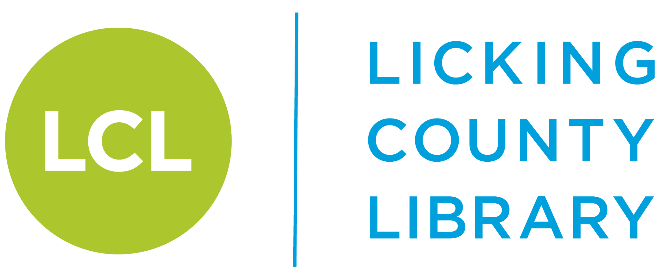 